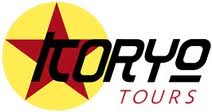 Please send a soft copy of this form to visitdprk@gmail.com in order to reserve your place on one of our trips to the DPRK.  We will then be in touch about practical details, visa arrangements and deposit payment options. 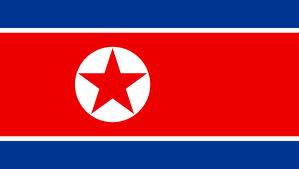 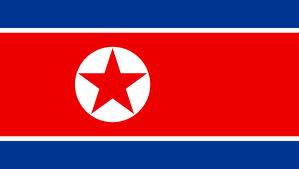 Please make sure all the information is accurate and up to date.  Any changes need to be communicated to us as soon as they happen.Important notes :Professional / semi-professional journalists or photographers cannot be taken into the DPRK on tourist passports.  It is therefore very important that you declare your occupation and job title.  There are opportunities for journalists to promote travel to the DPRK, but such visits need to be pre-arranged.  Please contact us if you would like more information on this.  All passports, except for those from the Republic of Korea (South Korea), can obtain a tourist visa for the DPRK.  For U.S. passport holders who wish to purchase their visa through Koryo Tours, we need a reference name and contact number.  The reference can be a friend or family member, but must be someone residing in the U.S., and the contact number must be reachable. The DPRK Embassy may call the reference and check some basic information of the participant.  This has never caused any problems, and is a matter of routine.Please assume that the required medication is not available in the DPRK; bring a sufficient supply please.Trip details  Please indicate (√) which trip you would like to register forEducators’ tour (June 2014)Hiking and Camping Tour (May-June 2014)Highlights Tour (August 2014)Youth Soccer Camp (August 2014)Pyongyang Marathon Tour (April 2015)Educators’ tour (June 2014)Hiking and Camping Tour (May-June 2014)Highlights Tour (August 2014)Youth Soccer Camp (August 2014)Pyongyang Marathon Tour (April 2015)Personal InformationPersonal InformationPersonal InformationThis information must be exactly as in the passport you will be travelling with !This information must be exactly as in the passport you will be travelling with !This information must be exactly as in the passport you will be travelling with !Family nameFamily nameFirst nameFirst nameMiddle name(s)Middle name(s)Chinese name (traditional characters)Chinese name (traditional characters)GenderGenderM - FHome address (Physical address)Home address (Physical address)Mailing address (if different from above)Mailing address (if different from above)Home phone numberHome phone numberMobile phone numberMobile phone numberOccupation (see note 1 below)Occupation (see note 1 below)Name of company / employer / educational institutionName of company / employer / educational institutionCompany description (type of business / educational institution)Company description (type of business / educational institution)Job title / Course of studyJob title / Course of studyAddress of company / employer / educational institutionAddress of company / employer / educational institutionPhone number of company / employer / educational institutionPhone number of company / employer / educational institutionEmergency contact nameEmergency contact nameEmergency contact numberEmergency contact numberDate of Birth (DD/MM/YYYY)Date of Birth (DD/MM/YYYY)Passport number (see note 2 below)Passport number (see note 2 below)Nationality of passport to be used on trip Nationality of passport to be used on trip Passport expiry datePassport expiry dateEssential documents (to be provided after registration)Essential documents (to be provided after registration)Essential documents (to be provided after registration)Request for us to obtain DPRK Visa in BeijingRequest for us to obtain DPRK Visa in BeijingYes - No1 Passport size scanned photo (if Yes above)1 Passport size scanned photo (if Yes above)For those applying for DPRK visa through KoryotoursSigned waiver form Signed waiver form For participants aged below 18 – form will be sentPassport info page scanPassport info page scanPayment slips (send or submit when done)Payment slips (send or submit when done)China Visa / Travel PassChina Visa / Travel PassMinimum requirement is ‘double entry’ China visaMedical - Meals details (to be completed after registration)Medical - Meals details (to be completed after registration)Medical - Meals details (to be completed after registration)Any medical info we need to be aware ofAny medical info we need to be aware ofAny medication you need/take (see note 3 below)Any medication you need/take (see note 3 below)Request to purchase our Travel InsuranceRequest to purchase our Travel InsuranceYes - NoMedical insurance carrier and member number (if you have your own)Medical insurance carrier and member number (if you have your own)Any allergies / dietary requirementsAny allergies / dietary requirementsVegetarian meals are available